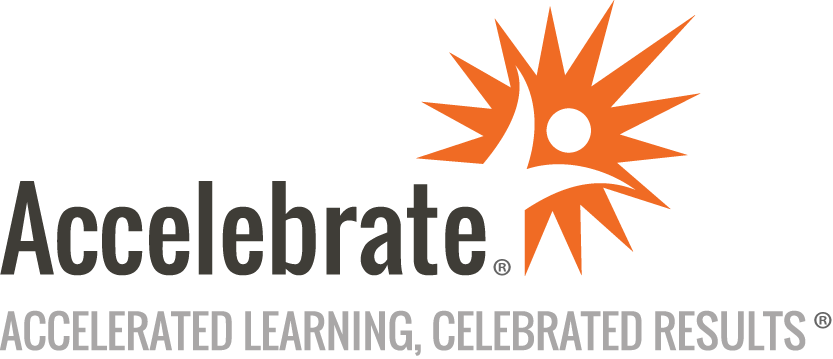 Tableau Server AdministrationCourse Number: TAB-120
Duration: 0.25 daysOverviewThis live, online, 2-hour Tableau Server Administration training course is laser-focused on the high-level aspects of how to administer Tableau Server, rather than the nitty-gritty details of why it works the way it does. This course does not cover how to build dashboards or reports.PrerequisitesNo prior experience is presumed.MaterialsAll Tableau training students receive comprehensive courseware.Software Needed on Each Student PCTableau Server or Tableau OnlineInternet AccessTableau Desktop is preferred but not requiredObjectivesSet up securityManage users, groups, content, and data sourcesApply permissions best practicesAutomate server tasks and bridge extractsSchedule data-driven alertsMonitor server statusOutlineUnderstanding Projects, Workbooks, Views, and Data Sources ProjectWorkbookViewData SourceNavigationWorking within a Project Nested or child projectsAdjusting PermissionsAdjusting Project Description or ImagesWorking within a Workbook Edit the workbook in the browserDownload the fileTagsPermissionsRevision historyWorkbook statsSorting and tiling optionsWorking with Views in a Workbook The hierarchical structure of your project and foldersTabsSetting view filters or lensesAlertsSubscriptionsSharingCommentsPreview Device LayoutsAdjusting Users and User Permissions Adding new usersAssigning permissions and site role accessCreating or Editing Groups Creating a groupAdjusting group permissionsRefreshing Schedules and Tasks Data extracts and why they are importantUnderstanding and creating refresh schedulesHow these get set within a Tableau fileTasks and triggersSettings, Status Reporting, and Site Usage The various reports and how to use themHow to customize them, if desiredSettings and what information is allowed and trackedConclusion